Опросный листКанализационная насосная станция (КНС)Щит управления:4. Дополнительные сведения __________________________________________________________________________________________________________________________________________________________________________________________________________________________________________________________________________________________________________________________________________Опросный лист заполнил _____________ /___________________________                                                 Подпись                   Должность, ФИОДата заполнения опросного листа:  «____» ___________ 20__ г.Населенный пункт:Контактное лицо:Организация:Телефон:Факс:E-mail:Рабочая схема: количество рабочих насосов, шт.:Рабочая схема: количество рабочих насосов, шт.:Рабочая схема: количество рабочих насосов, шт.:Рабочая схема: количество рабочих насосов, шт.:Рабочая схема: количество рабочих насосов, шт.:количество резервных насосов в КНС, шт.:количество резервных насосов в КНС, шт.:количество резервных насосов в КНС, шт.:количество резервных насосов в КНС, шт.:количество резервных насосов в КНС, шт.:количество резервных насосов на склад, шт.:количество резервных насосов на склад, шт.:количество резервных насосов на склад, шт.:количество резервных насосов на склад, шт.:количество резервных насосов на склад, шт.:Категория насосной (первая, вторая, третья):Категория насосной (первая, вторая, третья):Категория насосной (первая, вторая, третья):Категория насосной (первая, вторая, третья):Категория насосной (первая, вторая, третья):Перекачиваемая среда:Перекачиваемая среда:Перекачиваемая среда:Перекачиваемая среда:Перекачиваемая среда:Исполнение двигателя (со взрывозащитой или без):Исполнение двигателя (со взрывозащитой или без):Исполнение двигателя (со взрывозащитой или без):Исполнение двигателя (со взрывозащитой или без):Исполнение двигателя (со взрывозащитой или без):Расход общий (м3/час):Расход общий (м3/час):Расход общий (м3/час):Расход общий (м3/час):Расход общий (м3/час):Расход 1 насоса (м3/час):Расход 1 насоса (м3/час):Расход 1 насоса (м3/час):Расход 1 насоса (м3/час):Расход 1 насоса (м3/час):Напор геодезический (м):Напор геодезический (м):Напор геодезический (м):Напор геодезический (м):Напор геодезический (м):Напор общий (м):Напор общий (м):Напор общий (м):Напор общий (м):Напор общий (м):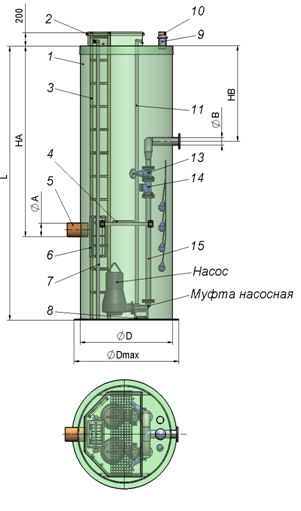 1Корпус КНС (материал)Корпус КНС (материал)полиэтилен2Крышка люкаКрышка люка3ЛестницаЛестница4Площадка обслуживания задвижекПлощадка обслуживания задвижек5Узел подводящийУзел подводящий6Корзина сороулавливающаяКорзина сороулавливающая7Направляющие корзиныНаправляющие корзины8Рама насосовРама насосов9Патрубок вентиляционныйПатрубок вентиляционный10Кабель-каналКабель-канал11Направляющие насосовНаправляющие насосов12Отвод напорный с фланцем свободнымОтвод напорный с фланцем свободным13Задвижка клиновая  Задвижка клиновая  14Клапан обратный шаровыйКлапан обратный шаровый15Трубопровод напорный внутреннийТрубопровод напорный внутреннийПорученьТеплоизоляцияАнкерные болтыДатчик вкл./выклЩит управления:Исполнение ЩУ:наружноеКол-во вводов электропитания:Вкл. резерва электропит-я:Размещение ЩУ:Если удален, то на сколько:Глубина заложения труб:Глубина заложения труб:Глубина заложения труб:Глубина заложения труб:Напорный патрубок, мм. НB=Подводящий патрубок, мм HA=Диаметр напорного øB (мм):Диаметр подводящего øA (мм):Кол-во напорных трубопр.:Кол-во подводящих трубопр.:Направления напорных :другое:Направления подводящих:другое: